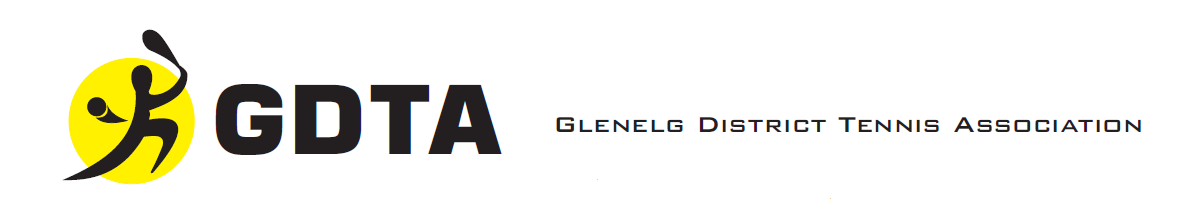 Annual General Meeting 2018 – Nomination FormCurrent GDTA members are invited to nominate or be nominated for positions on the Executive committee for the 2018/19 season at the AGM on the Monday 14th May 2018, at 7.30pm at Seacliff Tennis Clubrooms. All current positions will be declared vacant.Completed forms can be sent to gdtainc@msn.com or handed to any current Executive members. Nominations can also be made at the AGM – forms will be available.
Time commitment:	6 Council of Management meetings [7.30 – 8.30pm] 
			1 President & Secretaries meeting 
			1 AGM 
                                         Some email discussion 

I, …………………………………………………………………. wish to nominate for the position of: -       President       Vice-President       Secretary        Treasurer       Junior Coordinator       Committee Member/s  [preferably from different clubs]orI, …………………………………………………………….   (contact no.) …………………………………………
 would be happy to contribute some time to assist in junior or senior one-off tennis events, sub committees or special meetings when I am able to.